.Sequence :  A – A – B – A – A – B – EndA   : 32 countsA01:	Step forward – Pivot ½ turn left with hook – Walk forward ( L-R ) – Rock forward – Recover – Coaster stepA02:	Right side step – Together – Right chasse – Cross rock – Recover – Left chasse with ¼ turn leftA03:	Step forward – Left side touch – Step forward – Right side touch – Kick forward – Step back – Sailor crossA04:	Jazz box – Hips sway  ( R – L – R – L )B   :  64 countsB01:	Step forward – Pivot ¾ turn left with hook – Shuffle forward – Forward mambo step – Sailor step with ¼ turn leftB02:	Rock forward – Recover – Shuffle ½ turn right – Shuffle ½ turn right – Back rock – RecoverB03:	Diagonally right step fwd. – Lock – Step fwd. –  Scuff – Diagonally left step fwd. – Lock step – Step fwd. - ScuffB04:	Rocking chair – Pivot ½ turn left – Pivot ¼ turn leftB05:	Vine to right side – Sweep from back to front – Step ¼ turn left forward – Shuffle forwardB06:	Rock forward – Recover – Shuffle ½ turn right – Shuffle ½ turn right – Rock back – RecoverB07:	Step forward – Left side touch – Step forward – Right side touch – Kick forward – Step back – Sailor crossB08:	Jazz box with cross over – Rock back – Recover – Walk forward (  R – L )Ending   :Do the dance B –  Position 07 and 08 till the end ,…..Contact: H.Oei@kpnplanet.nlI Laughed Until I Cried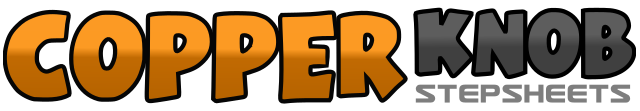 .......Count:96Wall:4Level:Phrased Intermediate.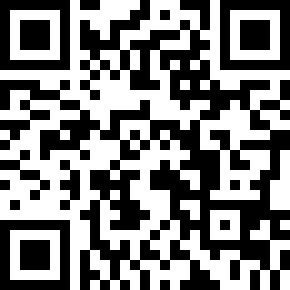 Choreographer:Tjwan Oei (NL) - April 2018Tjwan Oei (NL) - April 2018Tjwan Oei (NL) - April 2018Tjwan Oei (NL) - April 2018Tjwan Oei (NL) - April 2018.Music:I Laughed Until I Cried - Holly DunnI Laughed Until I Cried - Holly DunnI Laughed Until I Cried - Holly DunnI Laughed Until I Cried - Holly DunnI Laughed Until I Cried - Holly Dunn........1-2RF. step forward – RF./LF. pivot ½ turn left with hook LF. in front of RF.3-4LF. step forward – RF. step forward5-6LF. rock forward – Recover weight onto RF.7&8LF. step back – RF. step together – LF. step forward1-2RF. step to right side – LF. step together3&4RF. step to right side – LF. step together – RF. step to right side5-6LF. cross over RF. – Recover weight onto RF.7&8LF. step to left side – RF. step together – LF. step ¼ turn left forward1-2RF. step forward – LF. touch to left side3-4LF. step forward – RF. touch to right side5-6RF. kick forward – RF. step back7&8LF. cross behind RF. – RF. step to right side – LF. cross over RF.1-2RF. cross over LF. – LF. step back3-4RF. step to right side – LF. step together beside RF.5-6Hips sway ( R – L )7-8Hips sway ( R – L )1-2RF. step forward – RF./LF. pivot ¾ turn left with hook LF. in front of RF.3&4LF. step forward – RF. step together – LF. step forward5&6RF. step forward – Recover weight onto LF. – RF. step together beside LF.7&8LF. cross behind RF. – RF. step to right side – LF. step ¼ turn left forward1-2RF. rock forward – Recover weight onto LF.3&4RF. step ¼ turn right forward – LF. step ¼ turn right forward – RF. step forward5&6LF. step ¼ turn right forward – RF. step ¼ turn right forward – LF. step forward7-8RF. rock back – Recover weight onto LF.1-2RF. step diagonally right forward – LF. lock behind RF.3-4RF. step forward – LF. scuff forward5-6LF. step diagonally left forward – RF. lock behind LF.7-8LF. step forward – RF. scuff forward1-2RF. rock forward – Recover weight onto LF.3-4RF. rock back – Recover weight onto LF.5-6RF. step forward – RF./LF. pivot ½ turn left7-8RF. step forward – RF./LF. pivot ¼ turn left1-2RF. step to right side – LF. cross behind RF.3-4RF. step to right side – LF. cross over RF.5-6RF. sweep from back to front – RF. step ¼ turn left forward7&8LF. step forward – RF. step together – LF. step forward1-2RF. rock forward – Recover weight onto LF.3&4RF. step ¼ turn right forward – LF. step ¼ turn right forward- RF. step forward5&6LF. step ¼ turn right forward – RF. step ¼ turn right forward – LF. step forward7-8RF. rock back – Recover weight onto LF.1-2RF. step forward – LF. touch to left side3-4LF. step forward – RF. touch to right side5-6RF. kick forward – RF. step back7&8LF. cross behind RF. – RF. step to right side – LF. cross over RF.1-2RF. cross over LF. – LF. step back3-4RF. step to right side – LF. cross over RF.5-6RF. rock back – Recover weight onto LF.7-8RF. step forward – LF. step forward